2018 Gaelic4Mothers & Others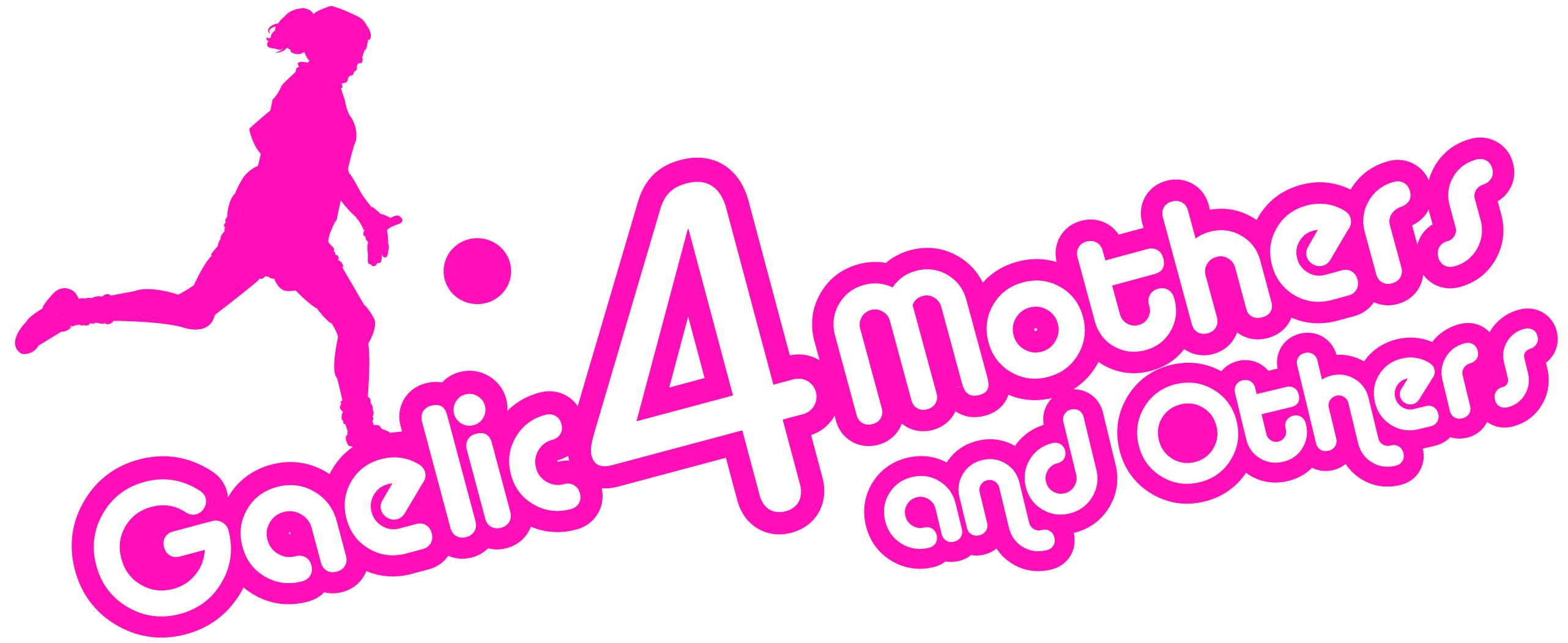  ETHOS FORMCLUB NAME:					___________________________________COUNTY:					___________________________________G4M&O CONTACT NAME:			___________________________________G4M&O CONTACT PHONE NUMBER:           	 ___________________________________G4M&O CONTACT EMAIL ADDRESS:		___________________________________DATE G4M&O SITE COMMENCING IN 2018	___________________________________G4M&O Programme Ethos:All Gaelic4Mothers&Others sites should familiarise themselves with the G4M&O programme ethos. All sites should read below and agree to abide by these terms at all times. G4M&O is a non-competitive recreational form of Ladies Gaelic Football G4M&O is all inclusive. It should always welcome women over the age of 21 and who currently do not play any form of competitive club football and would like to play. They cannot be a registered player with any LGFA clubAll G4M&O training sessions are fun orientated with the focus on learning the skills of our game, developing social skills and providing an opportunity for women to be physically activeAll G4M&O blitzes are about participation and not winning. There are no winners or losers at G4M&O Blitzes and no scores are recorded. Blitzes should aim to allow women to meet other G4M&O Sites while having fun playing small sided matches All G4M&O Clubs must seek prior approval from the National Development Officer prior to hosting G4M&O Blitzes and challenge games.Does your club agree to abide by the LGFA G4M&O ethos as outlined above?Yes		No**Please complete page 2General Data Protection Regulation Guidelines (Page 2/2)I understand the personal data on this form (“Personal Data”) will be used by the Club, Province and the LGFA for the contractual purpose of registering (or re-registering) our Gaelic4Mothers&Others club. I understand that the Personal Data will be retained by the Club, Province and the LGFA for such period as our Gaelic4Mothers&Others club subsists.I understand that I can resign my role as co-ordinator by writing to the Club, Province or the LGFA and my Personal Data will then be erased.I understand that my Personal Data will also be used for administrative purposes in relation to Gaelic4Mothers&Others.I understand that if I do not provide my Personal Data the membership of our Gaelic4Mothers&Others club cannot be registered with the Province and the LGFA.G4M&O Contact Signature: ________________________  Date:_________________Print Name: __________________________________________ Other Signatures Required for EthosCoach 1 Signature:		____________________	Date:	___________________Coach 2 Signature:		____________________	Date:	___________________To be returned to:aisling.doonan@lgfa.ie    Or     Ladies Gaelic Football Association, Croke Park, Dublin 3